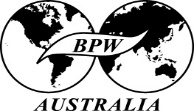 BPW Australia National Conference 2021RESOLUTION SUBMISSION FORMBPW 	(Club) submits for consideration by the Resolution Committee the following motion for debate at BPW Australia National Conference 2021.Submitted by	Club PresidentSignature: 		Date:	Submitted by	Club Officer Signature: 		Date:	MOTION:BPW …………………….. (Club) moves that:RATIONALE: PROPOSED IMPLEMENTATION: CONTACTS:To assist in the deliberations of the Resolutions Committee, please give the contact details of the person designated to deal with any queries concerning this motion.NAME: 	PHONE: 	EMAIL:	Nominations should be emailed to the Resolutions Chair at resolutions@bpw.com.au, and copied to the Executive Secretary at secretary@bpw.com.au, by 5pm EST on 25th June 2021.  The email should have 2 documents attached: The completed Resolution Form with the names of both signatories as a word document (no signatures).A scanned copy of the word document that includes the signatures of the proposers.